Автор-составитель:Лоськова Нина АлександровнавоспитательМКДОУ д/с № 3, г.АрзамасЦель: Рисование песочных картин, знакомство с песочной графикой.Задачи: Познавательное развитиеВ процессе игровой деятельности расширять представления детей о свойствах песка: горячий, холодный, сухой, мокрый и т.п.Речевое развитие: Пополнять и активизировать словарь детей на основе углубленных знаний о предметах и явлениях.Формировать готовность детей к совместной игровой деятельности.Социально - коммуникативное развитие:Художественно-эстетическое развитие:Приобщать детей к изготовлению поделок из песка с использованием природного, бросового и традиционного материалаСловарная работа: мелкий, коричневый, сыпучий, тяжелый, мокрый, сухой, камушки, ракушки, рыбки, водоросли, подводные лодки, сокровища. Материал: формочки, палочки, крышечки, керамзит, яркие камушкиХод деятельности:Воспитатель: Ребята посмотрите, как ярко светит солнышко на улице. Оно протянуло к нам свои лучи, солнышко здоровается с нами. Давайте и мы поздороваемся с солнышком.Игра: «Здравствуй,  солнце  золотое!»
Здравствуй,  солнце золотое! -  поднимают  руки вверх
Здравствуй,  небо голубое!     -  руки  разводят  в  стороны
Здравствуй, лёгкий  ветерок  - покачивают  руками
Здравствуй,  утро!                   - правую  руку поднимают вверх  
Здравствуй,  день!                   - левую  руку  поднимают  вверх
Нам  здороваться  не  лень!   - обе  руки  подносят к груди и разводят в  стороны                                                   Воспитатель: Ребята, а с кем еще можно поздороваться?Дети: /возможные варианты ответов/ с мамой, папой, воспитателями, детьми и т.д.Воспитатель: А с чем можно поздороваться?Дети: /возможные варианты ответов/ с деревьями, травой, цветами, песком.Воспитатель: Сейчас я вас научу, как можно поздороваться с песком.Игра «Здравствуй, песок!»Ребята, можно дотронуться до песка одной ладошкой, затем второй ладошкой и двумя ладошками. Можно набрать песок в кулачки и медленно высыпать песок, но руки опустите ниже глаз, для того, чтобы песок случайно не попал вам в глаза. Можно потереть песок между пальчиками, ладошками.Воспитатель: Ребята, какой песок?Дети: /возможные варианты ответов/ песок мелкий, коричневый, сыпучий, тяжелый и т.п.Воспитатель: Ребята, из какого песка мы можем слепить куличики?Дети: Куличики мы лепим из мокрого песка.Воспитатель: А могут получиться куличики из сухого песка?Дети: Нет.Воспитатель: Почему?Дети: /возможные варианты ответов/ сухой песок сыпется, а мокрый хорошо лепится.Воспитатель: А давайте это проверим. Дети берут формочки и пробуют слепить куличики из сухого песка, а затем из мокрого. Далее воспитатель совместно с детьми, делает вывод: сухой песок светлого цвета, сыпучий -  Из такого песка нельзя построить куличики. При смачивании песок становится темного цвета. Из него можно построить куличики.Воспитатель: А что можно делать с песком?Дети: /возможные варианты ответов/ лепить, строить башни, замки, рисовать.Воспитатель: Давайте представим, что мы художники по «песочным» картинам, а вместо кистей у нас – пальчики.Воспитатель: А что можно нарисовать на песке.Дети: /возможные варианты ответов/ травку, солнышко, облака, домик, круг.Воспитатель: Можно нарисовать травку (пальцем, или сразу четырьмя пальцами, одной или обеими руками); теперь нарисуем солнце: (пальцем или ладонью, прижатой к песку, поворачивая в сторону); дорогу (кулаком, ребром ладони, ладонью, пальцами).Воспитатель: Кто хочет, может взять для рисования на выбор либо маленькие палочки, крышечки и попробовать рисовать ими.Воспитатель: Мы с вами рисовали простейшие узоры разными способами, а теперь я вам предлагаю отправиться в путешествие по морскому дну.Воспитатель: Как вы думаете, что мы можем увидеть на морском дне?Дети: /возможные варианты ответов/ камушки, ракушки, рыбки, водоросли, подводные лодки, сокровища.Воспитатель: Давайте, мы с вами тоже поищем сокровища на нашем морском дне. Дети подходят к песочнице в ней, раскапывая песок, находят яркие мешочки, в них камушки, керамзит, яркие цветные камушки, формочки.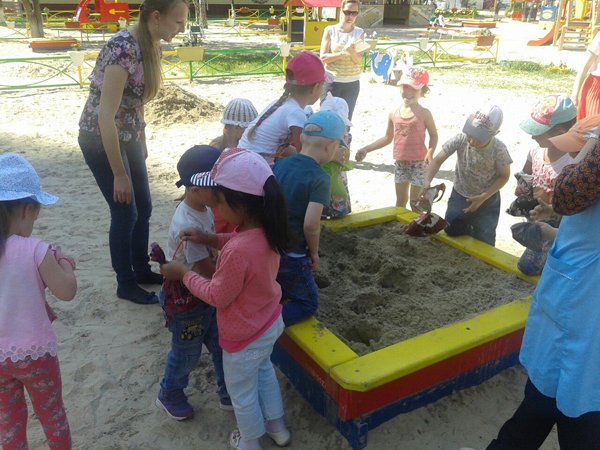 Воспитатель: Ребята, что можно сделать с этими сокровищами?Воспитатель подводит к тому, что предлагает с помощью этих предметов выложить настоящую картину.Включается веселая музыка, под которую дети начинают выкладывать картину.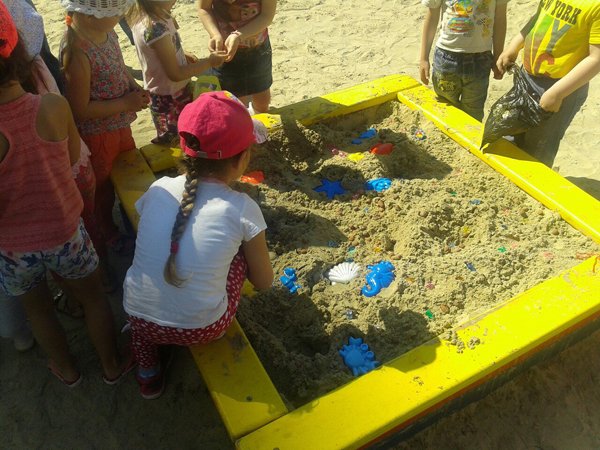 Воспитатель: Вот и закончилось наше путешествие по морскому дну. Спасибо большое за активное участие.Образовательная программа: ОТ РОЖДЕНИЯ ДО ШКОЛЫ. Примерная общеобразовательная программа дошкольного образования (пилотный вариант) / Под ред. Н.Е.Вераксы.Игровая деятельность на прогулочном участке «Летние фантазии» с детьми среднего дошкольного возраста